Program „Działaj Lokalnie” Polsko-Amerykańskiej Fundacji Wolności jest realizowany przez Akademię Rozwoju Filantropii w Polsce i Lokalną Grupę Działania „Warmiński Zakątek”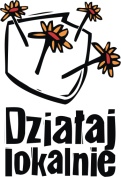 Oświadczenie partnera/darczyńcyJa, niżej podpisany, …………………………………………………………… oświadczam, że 
w dniu………………………… użyczyłem/przekazałem* bezpłatnie towar/wykonałem usługę* ........................................... o wartości ...................... zł na rzecz projektu (nazwa)…..............................................................................realizowanego przez (nazwa grantobiorcy) ……..................................................................... w ramach Programu ,,Działaj Lokalnie 2023’’Wyrażam zgodę na przetwarzanie moich danych zamieszczonych w ww. oświadczeniu w celu poświadczenia dokonania darowizny – Art.6 ust 1 lit a RODO. Jednocześnie poświadczam iż zostałem/am poinformowany/a o prawie cofnięcia zgody w każdym czasie. ……………………………………….
    podpis darczyńcy*Więcej informacji na temat przetwarzania danych osobowych przez Grupę na stronie www. projektu.Podpis przyjmującegoPodpis partnera/darczyńcy 
(imię i nazwisko)…………………………………………………………………             …………………………………………………………………